Tombigbee Regional Library System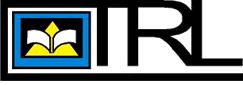 Application for Library Card – Must be Presented at Time of CheckoutThis application must be completely filled out and presented, with acceptable proof of your name and address, to a staff member in order to obtain a library card.  The card may be used at any branch of the Tombigbee Regional Library System and at any member library of the Mississippi Library Partnership.  Presenting false or misleading information may result in permanent loss of borrower’s privileges.  

(Print all information)Name_________________________________________________________________________________________Mailing Address________________________________________________________________________________City__________________________________ State ____________________ Zip ________________________Preferred Phone (___)__________________ Alternate phone: ___Home ___Work ___Cell ____________________ Date of Birth (MM/DD/YYYY) __________________________E-mail address for library notices_________________________________________________________________TRL COMPUTER AND INTERNET USE AGREEMENT CIRCULATIONTo receive a library card, adults 18 and older must show a picture ID and proof of a current address.  Children and Young Adults, 5-17, may receive a library card if accompanied by a parent or legal guardian with proper ID.COMPUTER USEAs a user of the TRL computers, I understand and agree to the Computer and Internet Use Policy.  I will comply with the stated rules.  As the parent/guardian of a minor child named above, I understand that the computers are filtered to block explicit and objectionable material, but some content may bypass the best filters.  I agree to accompany my child 12 and under, or allow the child to use the computers with an adult accompanying him/her to the library.  I accept responsibility and agree to allow my child 12-17 to use the computers and Internet independently.  Signature of applicant_________________________________________________________________________Date_____________________*If applicant is under 18 years if age, the parent or guardian must sign below:
I am willing for my child to receive a library card from the Tombigbee Regional Library System.  I understand that as a parent/guardian, I take full responsibility for my children’s library use.  I agree to be responsible for any and all charges due to damaged, lost or overdue library materials incurred through the use of this card.  _______________________________________________________________                    ___________________________________________
Signature of Parent or Guardian						Printed Name of Parent or GuardianFor Library staff only:Type of card issued: _____Adult ____Juvenile 				Staff initial______________________Resident _____*Non-Resident
*Non-resident cards have an annual fee of $25.00Barcode __________________________________________________________________________________